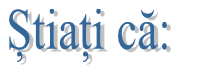     ș. a. m. d.